Initiative 4 Climate Smart Supply Chains Consortium Members	Please fill in the following table for all members of your Consortium and submit it with the other proposal document ‘Project Concept’ via the submission form on the website                       www.initiative4climate.de To add another member below, please click   in the bottom left/right corner or just copy & paste this table.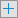 